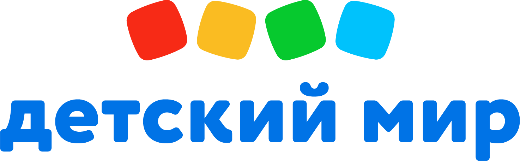 «Детский мир» увеличил общий объем продаж на 7,6% по результатам первого квартала 2022 года. Показатель EBITDA составил 2,6 млрд руб.
16 мая 2022 года, Москва, Россия. ГК «Детский мир» (далее – «Детский мир», «Группа» или «Компания», MOEX: DSKY), мультивертикальный цифровой ритейлер, лидер на рынке детских товаров в России и Казахстане, объявляет неаудированные консолидированные финансовые результаты, подготовленные в соответствии с МСФО, за первый квартал 2022 г., завершившийся 31 марта 2022 г.Основные показатели первого квартала 2022 года1Общий объем продаж Группы (GMV)2 увеличился на 7,6% до 42,7 млрд руб. (с НДС).Общий объем онлайн-продаж3 Группы вырос на 19,9% до 13,1 млрд руб. (с НДС):доля онлайн-продаж в России составила 32,0%.Чистая выручка Группы4 увеличилась на 6,1% до 37,9 млрд руб.Валовая прибыль увеличилась на 8,3% до 11,4 млрд руб.; валовая рентабельность составила 30,2%.Доля коммерческих, общехозяйственных и административных расходов (SG&A)5 в процентном соотношении к выручке выросла на 2,2 п. п. до 23,2%.EBITDA6 сократилась на 9,8% и составила 2,6 млрд руб. Скорректированная чистая прибыль до налогообложения7 составила 1,1 млрд руб. Показатель чистый долг/EBITDA LTM8 составил 1,7x. Чистый долг составил 31,2 млрд руб.Объем продаж собственных торговых марок и прямого импорта в России составил 44,8% от общих продаж. Компания открыла 8 новых магазинов: 3 магазина сети «Детский мир» в России, 2 магазина «Детский мир» в Казахстане, 2 магазина «Детмир» в Беларуси и 1 магазин сети «Зоозавр». Общее количество магазинов Группы составило 1 125 магазинов (+245 магазинов год к году) в 447 городах и населенных пунктах России, Казахстана и Беларуси. Торговая площадь магазинов Группы увеличилась на 8,9% до 982 тыс. кв. м.;Общий размер складской площади составил 238 тыс. кв. м.Основные корпоративные события первого квартала 2022 года«Детский мир» запустил новый распределительный центр под Екатеринбургом на территории индустриального парка класса А+ «PNK Парк Берёзовский». Распределительный центр площадью 63 тыс. кв. метров, рассчитанный на обработку 2,4 млн товарных наименований, обеспечит бесперебойную поставку товаров в магазины сети и доставку не менее 80% онлайн-заказов на следующий день на территории Уральского федерального округа. Также со склада товары будут доставляться на Дальний Восток и в Казахстан. Распределительный центр рассчитан на дневную производительность более 35 000 заказов. Новый складской комплекс обеспечит 1 000 новых рабочих мест для жителей близлежащих населенных пунктов.Компания установила максимально доступные розничные цены на товары первой необходимости, включая детское питание, подгузники, а также детскую одежду и обувь. В перечень товаров вошли детское питание, товары детской гигиены, принадлежности для кормления, а также целый ряд товаров категории «Одежда и обувь». В общей сложности, список товаров первой необходимости включает около 90 SKU из ассортимента «Детского мира». «Детский мир» автоматизировал процессы управления перевозками. Компания объявила о внедрении веб-портала перевозчика, интегрированного с внутренней системой TMS (автоматическая система управления транспортом), позволяющего более эффективно управлять процессами перевозок и вести контроль на всех этапах.Рейтинговое агентство «Эксперт РА» подтвердило рейтинг кредитоспособности нефинансовой Компании «Детский мир» на уровне ruAA-. Прогноз по рейтингу – стабильный.Компания объявила о запуске программы выкупа на открытом рынке собственных обыкновенных акций, размещенных на Московской Бирже, в размере до 3,5 млрд рублей сроком до 9 августа 2022. Программа может быть продлена или завершена ранее этого срока. Основные достижения в области устойчивого развития (ESG) БФ «Детский мир» подвел итоги своих ключевых благотворительных акций «Участвуйте!» и «Уют в приют» за 2021 год. В отчетном периоде фонд собрал и передал на благотворительность товар на сумму более одного миллиарда рублей. «Детский мир» и Всемирный фонд дикой природы (WWF) разработали и выпустили совместную лимитированную коллекцию футболок и толстовок для детей от 2-х до 6-ти лет с изображениями редких видов животных России: гренландского кита, снежного барса (ирбиса), белого медведя, калана, дальневосточного аиста, а также символа Фонда – панды. Все изделия в коллекции сделаны из хлопка с сертификатом BCI (Better Cotton Initiative).«Детский мир» и Дмитровский завод РТИ, крупнейший в России завод по переработке отходов, подвели итоги акции «Новая жизнь ненужной одежды и обуви с выгодой для вас» за 2021 год. В отчетном году было собрано и передано для дальнейшей переработки в мелкую крошку 2,7 тонны отходов обувного и текстильного производства. Мария Давыдова, генеральный директор ПАО «Детский мир»:«Детский мир» является не только лидером в отрасли, но и системообразующей Компанией, которая выполняет социально значимую роль в обеспечении детей продовольственными и непродовольственными товарами первой необходимости. В любых условиях мы сохраняем фокус на выполнении нашей главной задачи – защите интересов покупателей и обеспечению широкого ассортимента необходимых товаров по доступным ценам для клиентов во всех регионах присутствия Компании. Первый квартал 2022 года оказался непростым для рынка и «Детского мира». Несмотря на макроэкономическую турбулентность, Компании удалось увеличить объем продаж на 7,6%, в то время как цифровые продажи выросли на 19,9%. Доля онлайн-продаж в России составила 32% в первом квартале 2022 года. Доля маркетплейса в онлайн-продажах увеличилась более, чем в 2 раза до 8,7%. Высокие темпы роста маркетплейса позволяют Компании развивать ассортимент и улучшать клиентский опыт, оптимизируя инвестиции в запасы. Мы продолжаем инвестировать в логистическую инфраструктуру, обеспечивая дальнейший рост цифрового канала.Во всех категориях мы продолжаем развивать собственные торговые марки (СТМ) и переходить на прямые контракты с импортными поставщиками для обеспечения первой цены на полке. В первом квартале 2022 года доля продаж собственных торговых марок (СТМ) и товаров прямого импорта составила 44,8%, увеличившись на 4.3 п.п. год к году. В первом квартале нашим основным фокусом было обеспечение бесперебойной операционной деятельности, поддержание широкого и доступного ассортимента товаров на полках магазинов и в онлайн-каналах, а также оптимизация операционных издержек. Мы делаем все возможное для того, чтобы справиться с текущими вызовами.Компания придерживается строгой финансовой дисциплины, благодаря чему ее финансовое положение остается устойчивым. По состоянию на конец первого квартала соотношение чистого долга к EBITDA оставалось на комфортном для нас уровне 1,7x. Несмотря на непростые макроэкономические условия, мы с уверенностью смотрим в будущее и сохраняем фокус на дальнейшей консолидации рынка.»  ОПЕРАЦИОННЫЕ РЕЗУЛЬТАТЫОбщие продажи (GMV) и выручка Группы9 В 1-м квартале 2022 года общий объем продаж Группы (GMV) увеличился на 7,6% год к году до 42,7 млрд руб. Увеличение общих продаж Группы в отчетном квартале произошло ввиду органического роста торговых площадей в странах присутствия Группы. Среди негативных факторов, повлиявших на динамику объема продаж, были распространение нового штамма коронавируса, а также изменение потребительского поведения на фоне неблагоприятных макроэкономических условий, инфляционного давления и валютной волатильности в России. Продажи Группы в Казахстане и Беларуси продолжают расти значительными темпами. В первом квартале общий объем продаж в Казахстане увеличился на 38% год к году и составил 1,9 млрд руб. Продажи в Беларуси выросли на 71,5% до 645 млн руб. В отчетном квартале общий объем онлайн-продаж увеличился на 19,9%, а доля онлайн-продаж в России составила 32,0% (+3,5 п.п. год к году). Продолжающаяся пандемия коронавируса способствовала увеличению спроса в онлайн-сегменте. Компания продолжила наращивать объем онлайн-продаж в Казахстане, где онлайн-сегмент растет практически двукратным темпом. В первом квартале 2022 года общий объем цифровых продаж в Казахстане увеличился на 123,6%. Чистая выручка Группы увеличилась на 6,1% год к году. В Казахстане рост выручки составил 35,8%, в Беларуси чистая выручка увеличилась на 71,7% год к году. В отчетном квартале чистая выручка магазинов для животных «Зоозавр» выросла на 133% до 264 млн рублей.В первом квартале 2022 года наибольшим спросом пользовались товары в категориях «Товары для новорожденных» и «Игрушки». Доля категории «Товары для новорожденных» в структуре продаж составила 34,1% (+0,5 п.п. год к году). Продажи в категории «Игрушки» составили 29,5% (-2,8 п.п. год к году). Другая основная категория продаж «Одежда и обувь» составила 27,1% (+1,5 п.п. год к году).«Детский мир» продолжает усиливать свои позиции в эксклюзивном ассортименте. За первый квартал 2022 года доля продаж собственных торговых марок и прямого импорта в России выросла и составила 44,8% от общих продаж (+4,3 п.п. год к году). Рост вызван в первую очередь выросшей долей продаж категории «Одежда и обувь» (где СТМ и прямой импорт составляет 96%), а также ростом доли СТМ в категориях «Товары для новорожденных» и «Игрушки».Результаты цифровых продаж10 В 1-м квартале онлайн-продажи продолжили расти за счет роста интернет-трафика, в первую очередь через мобильное приложение. Количество онлайн-посещений выросло на 22,5% и достигло 177,9 млн за квартал. Количество онлайн-заказов увеличилось на 2,7% и достигло 7,5 млн. Конверсия за 1-й квартал 2022 года снизилась на 0.8 п.п. до 4,2%. Самовывоз из магазинов сети по-прежнему является наиболее востребованным каналом доставки в онлайн-сегменте Компании. Однако в отчетном квартале доля данного канала в общих онлайн-продажах снизилась до 82,8% (-2,9 п.п. год к году). Падение доли самовывоза связано с повышенным спросом на курьерскую доставку в период распространения нового штамма коронавируса COVID-19, а также введением предоплаты на заказы в данном канале доставки в первом квартале. Мобильное приложение продолжает набирать популярность у наших клиентов. По итогам отчетного квартала 2022 года доля онлайн-заказов, оформленных через мобильное приложение Компании, достигла 82,0% (+8,0 п.п. год к году). С начала запуска зафиксировано 13,8 млн скачиваний. Показатель MAU (количество активных пользователей в течение месяца) мобильной платформы вырос на 26,7% до 3,8 млн. За год онлайн-ассортимент «Детского мира» увеличился до 878 тыс. товарных позиций. По итогам отчетного квартала вклад маркетплейса в GMV Группы составил 8,7% от всех онлайн-продаж Группы в России (+5.0 п.п. год к году).   Динамика сопоставимых продаж сети «Детский мир»11В отчетном квартале общие сопоставимые продажи (like-for-like) «Детского мира» во всех странах присутствия снизились на 2,1%. Сокращение сопоставимых продаж В России было связано со снижением потребительского спроса на фоне неблагоприятных макроэкономических условий, значительным ростом темпов инфляции, а также продолжающейся пандемией коронавируса и сохранявшимися ограничениями в виде необходимой электронной верификации вакцинации или наличия антител при посещении торговых центров в некоторых регионах страны.В других странах присутствия мы наблюдали положительную динамику сопоставимых продаж. Самый высокий рост сопоставимых продаж был зафиксирован в Казахстане. Такая динамика во многом объясняется эффектом низкой базы. В 1-м квартале 2021 года значительная часть магазинов в Казахстане временно приостановила свою работу в связи с распространением коронавирусной инфекции.В Беларуси мы отмечаем нормализацию трафика после выхода на полные мощности магазинов, открытых в 2019-2021 гг. Развитие розничной сети Группы12На конец отчетного квартала общее количество магазинов Группы увеличилось на 27,8% год к году до 1 125 магазинов, которые расположены в 447 городах и населенных пунктах России, Казахстана и Беларуси. Относительно высокий рост количества магазинов год к году связан как с органическим ростом, так и с закрытием в 3-м квартале 2020 года магазинов ABC и ELC. В отчетном квартале Компания открыла 8 новых магазинов: 3 магазина сети «Детский мир» в России, 2 магазина «Детский мир» в Казахстане, 2 магазина «Детмир» в Беларуси и 1 магазин сети «Зоозавр». Торговая площадь розничных магазинов Группы увеличилась на 8,9% до 982 тыс. кв. м. Компания продолжает расширять свою логистическую инфраструктуру, в том числе добавляя новые партнерские пункты выдачи заказов и постаматы, число которых с начала года выросло до 45 тыс.   В отчетном квартале «Детский мир» запустил новый федеральный распределительный центр на Урале. На данный момент Компания оперирует тремя федеральными распределительными центрами в Московской области и Екатеринбурге и тремя региональными центрами в Ростовской и Новосибирской областях, а также в Республике Татарстан. Общий размер складской площади составляет 238 тыс. кв. м.Программа лояльности13
Количество участников бонусной программы в России постоянно увеличивается. На конец отчетного периода бонусные карты были у 30,5 млн покупателей (+2,9 млн карт год к году). Доля покупок, совершенных участниками программы, в продажах составила 87,1% (+1,2 п.п. год к году). Количество активных держателей карт лояльности составило 11,7 млн человек. Количество цифровых активных держателей карт лояльности выросло на 18,7% до 4,3 млн человек, составив 37,2% от общего количества активных карт.  ФИНАНСОВЫЕ РЕЗУЛЬТАТЫОсновные показатели консолидированного отчета о прибылях и убытках14По результатам первого квартала выручка Группы увеличилась на 6,1% до 37,9 млрд руб. Валовая прибыль выросла на 8,3% и составила 11,4 млрд руб. Валовая прибыль составила 30,2% от выручки, увеличившись на 0,6 п.п. год к году. Рост валовой прибыли произошел ввиду увеличения доли продаж собственных торговых марок и товаров прямого импорта, а также благодаря эффективному управлению ценообразованием и маржинальностью. В отчетном периоде показатель EBITDA сократился на 9,8% до 2,6 млрд рублей. Рентабельность по EBITDA составила 6,7%, сократившись на 1,2 п.п. год к году. Среди основных драйверов снижения показателя - сокращение трафика на фоне сохранявшихся ограничений на работу магазинов в январе и феврале, ввиду ситуации с распространением коронавируса в России, а также общерыночное снижение покупательского спроса на фоне высокой экономической неопределенности. Кроме того, давление оказала инфляции ключевых операционных затрат, которые опережали темп роста продаж.     Скорректированная прибыль до налогообложения в отчетном квартале составила 1,1 млрд руб. против скорректированной прибыли в размере 2,1 млрд руб., полученной в аналогичном периоде прошлого года. В отчетном квартале Компания получила убыток от курсовых разниц в размере 1,5 млрд руб. против убытка в размере 56 млн руб., полученного в первом квартале 2021 года. Основной причиной образования курсовых разниц стала переоценка кредиторской задолженности перед поставщиками товаров. В результате чистый убыток Группы в отчетном квартале составил 517 млн руб. против чистой прибыли в размере 1,3 млрд руб., полученной в аналогичном периоде прошлого года.Коммерческие, общехозяйственные и административные расходыКоммерческие, общехозяйственные и административные расходы (за вычетом расходов на амортизацию и выплат LTI) составили 23,2% от выручки в отчетном квартале, увеличившись на 2,2 п.п. год к году. Основными драйверами роста издержек относительно выручки стало общее увеличение операционных расходов сети на фоне инфляции в четвертом квартале 2021 года, а также сокращение сопоставимых продаж в первом квартале (-2,1% год к году). Ключевые показатели консолидированного отчета о движении денежных средствВ первом квартале 2022 года операционный денежный поток до изменения оборотного капитала (скорр. EBITDA) сократился на 14,9% год к году и составил 2,6 млрд руб. Инвестиции в оборотный капитал составили 6,4 млрд руб., снизившись на 13,3% год к году. На изменение оборотного капитала повлияла работа с партнерами Группы над сокращением дебиторской задолженности в первом квартале 2022 года. Снижение дебиторской задолженности компенсировало более высокий уровень товарных запасов на конец отчетного квартала, который образовался ввиду изменения календаризации закупок относительно сопоставимого периода прошлого года.  Денежные средства, использованные в операционной деятельности, составили 4,6 млрд руб., сократившись на 7,5% год к году. Сумма денежных средств, использованных в инвестиционной деятельности, направленных на приобретение основных средств и нематериальных активов, уменьшилась до 889 млн рублей (-5,9% год к году). Сокращение капитальных затрат произошло на фоне меньшего числа новых открытий, а также ввиду иной календаризации IT-проектов. По итогам первого квартала сумма капитальных вложений в расширение торговой сети составила 83 млн руб., инвестиции в развитие IT-инфраструктуры составили 358 млн руб.Сумма денежных средств, полученных от финансовой деятельности, в отчетном периоде составила 9,6 млрд руб. против 5,3 млрд руб. за аналогичный период прошлого года. Денежные средства и их эквиваленты увеличились с 3,8 млрд руб. по состоянию на начало отчетного периода до 9 млрд руб. на конец отчетного периода.По состоянию на 31 марта 2022 года общий долг Компании составил 40,2 млрд руб., в том числе 55,2% – краткосрочный и 44,8% – долгосрочный долг. По состоянию на конец отчетного квартала чистый долг находился на уровне 31,2 млрд руб. При этом показатель чистый долг/скорректированная EBITDA на отчетную дату составил 1,8х. Долговые обязательства Компании полностью номинированы в рублях. Средневзвешенная стоимость заимствований Компании на конец отчетного периода составила 12,0% годовых. В отчетном периоде Центральный Банк России повысил ключевую ставку с 8,5% до 20% на 11,5 п.п.. По состоянию на 31 марта 2022 года невыбранный объем лимитов по кредитным линиям, открытым Компании крупнейшими российскими и международными банками, составил 29,7 млрд руб.***Группа компаний «Детский мир» (тикер на Московской фондовой бирже – DSKY) — мультивертикальный цифровой ритейлер, лидер на рынке детских товаров в России и Казахстане, а также значимый игрок в Беларуси. Группа объединяет розничные сети магазинов «Детский мир» и «Детмир мини», интернет-магазин и маркетплейс detmir.ru, а также сеть товаров для животных «Зоозавр». По состоянию на 31 марта 2022 года Группа включает 1 125 магазинов, расположенных в 447 городах и населенных пунктах России, Казахстана и Беларуси. Торговая площадь магазинов – 982 тыс. кв. м.Сайты: detmir.ru, ir.detmir.ru. Оговорка:Некоторая информация в данном документе может содержать перспективные оценки и другие заявления прогнозного характера в отношении будущих событий и будущей финансовой деятельности «Детского мира». Вы можете определить, носит ли заявление прогнозный характер, на основании таких терминов, как «ожидают», «полагают», «оценивают», «намереваются», «будут», «могли бы», «могут», включая отрицательные формы данных глаголов, а также на основании иных аналогичных выражений. Группа Компаний предупреждает, что данные заявления являются всего лишь прогнозами, и фактические события и результаты деятельности «Детского мира» могут существенно от них отличаться. «Детский мир» не намерен обновлять данные заявления с целью отражения событий и обстоятельств, которые наступят после публикации настоящего документа, или с целью отражения факта наступления неожидаемых событий. Многие факторы могут стать причиной того, что фактические результаты деятельности «Детского мира» будут существенно отличаться от предполагаемых результатов, содержащихся в заявлениях прогнозного характера, включая среди прочего такие факторы, как общие условия экономической деятельности, конкурентную среду, риски, связанные с осуществлением деятельности в Российской Федерации, быстрыми технологическими изменениями и изменениями рыночной конъюнктуры в отраслях, в которых «Детский мир» осуществляет свою деятельность, влиянием пандемии COVID-19 на макроэкономическую ситуацию на рынках присутствия Группы Компаний и на ее финансовые результаты, а также другие риски, связанные в особенности с «Детским миром» и его деятельностью.Примечания:(1) Здесь и далее данные по сравнительной динамике указаны год к году, представлены без учета применения МСФО (IFRS) 16 «Аренда». Консолидированные финансовые показатели Компании за 2021-2022 гг. и связанные с ними промежуточные периоды основаны на предварительной финансовой информации, подготовленной так, как если бы МСФО (IFRS) 16 «Аренда» не был принят, и, следовательно, не отражают показатели МСФО.(2) Здесь и далее показатель GMV (gross merchandise value) включает покупки в розничных магазинах Группы и проданные через веб-сайт и мобильное приложение товары и сервисы, которые могут быть собственными и агентскими. GMV включает налог на добавленную стоимость, за вычетом скидок, предоставленных покупателям, а также за вычетом возвратов и отмененных заказов, совершённых за отчётный период. (3) Здесь и далее общий объем онлайн-продаж учитывает все продажи через веб-сайт и мобильное приложение Компании, включая доставку на дом и самовывоз из магазинов сети. Включает налог на добавленную стоимость, за вычетом скидок, предоставленных покупателям, а также за вычетом возвратов и отмененных заказов, совершённых за отчётный период.(4) Здесь и далее показатель «выручка» очищен от налога на добавленную стоимость и учитывает выручку от продажи товаров, а также комиссионное вознаграждение, взимаемое Группой со сторонних продавцов за продажу их товара через маркетплейс Группы. (5) Здесь и далее показатель «коммерческие, общехозяйственные и административные расходы» не учитывает расходы на амортизацию основных средств и нематериальных активов, а также бонусные начисления на основе акций и денежных выплат в рамках программы долгосрочной мотивации менеджмента (LTI).(6) Здесь и далее см. Приложение А: определение и соотнесение EBITDA и финансовых показателей по МСФО.(7) Здесь и далее показатель «скорректированная прибыль за период до налогообложения» – это прибыль за период до вычета расходов по налогу на прибыль, не включая бонусные начисления на основе акций и денежные выплаты в рамках программы долгосрочной мотивации менеджмента (LTI), а также прибыль / убыток от курсовых разниц. См. Приложение А.(8) Здесь и далее показатель «чистый долг» рассчитывается как общая сумма заемных средств (определяется как долгосрочные кредиты и займы и краткосрочные кредиты и займы, а также текущая часть долгосрочных кредитов и займов) за вычетом денежных средств и их эквивалентов. Обязательства по аренде не включаются в расчет показателя чистый долг. «Скорр. EBITDA LTM» рассчитывается как «Скорр. EBITDA» за последние 12 месяцев.(9) Сегмент «Детский мир» в России» учитывает все продажи детских товаров в России, а также результаты продаж сети «Детмир мини» («Детмир ПВЗ» был переименован в «Детмир мини» в 3-м квартале 2021 года). Сегмент «Зоозавр» учитывает все продажи товаров для домашних животных, включая продажи через веб-сайт и мобильное приложение Компании. (10) Онлайн ассортимент (количество SKU) включает все товарные позиции, представленные на веб-сайте и в мобильном приложении Компании. Количество установок мобильного приложения отражает общее количество установок на конец периода с момента его запуска (декабрь 2019 г.). MAU – количество активных пользователей в течение месяца – среднее за месяц количество активных пользователей мобильных приложений. (11) Рост сопоставимых продаж (like-for-like) в российских рублях, рост сопоставимого количества чеков и среднего чека рассчитаны на основе результатов магазинов сети «Детский мир», которые находились в эксплуатации по крайней мере 12 полных календарных месяцев, предшествующих отчетной дате. Магазин считается сравнимым и включается в расчет месячного like-for-like, если разница между количеством отработанных дней в сравнимых месяцах не превышает трех рабочих дней. (12) В 3-м квартале 2020 года в целях повышения рентабельности за счет ускоренного открытия магазинов малого формата «Детмир мини» Группа приняла решение о закрытии магазинов сетей ELC и ABC, доля которых в общей выручке Группы по итогам 2019 года составила 0,8%.(13) Здесь и далее под активными держателями карт лояльности подразумеваются держатели карт, сделавшие как минимум одну покупку в течение последних 12 месяцев. Цифровые держатели карт лояльности – активные держатели карт лояльности, сделавшие как минимум одну покупку через онлайн-платформу Компании (веб-сайт или мобильное приложение) в течение последних 12 месяцев.(14) Здесь и далее несмотря на то, что Компания досрочно применила МСФО (IFRS) 16 «Аренда» с 1 января 2018 года, сопоставление ключевых финансовых показателей неаудированной финансовой отчетности справочно представлено без учета применения МСФО (IFRS) 16 «Аренда», т.к., по мнению менеджмента, такой подход позволяет более корректно оценить динамику роста бизнеса. В этом разделе также представлены финансовые результаты в соответствии с МСФО (IFRS) 16 «Аренда».(15) Здесь и далее показатель «скорректированная EBITDA» рассчитан следующим образом: прибыль за период до вычета расходов по налогу на прибыль, прибыли/убытка от курсовых разниц, финансовых доходов и расходов, амортизации основных средств и нематериальных активов; скорректирован на условно-безвозвратный заем (единоразовый доход) и бонусные начисления на основе акций и денежные выплаты в рамках программы долгосрочной мотивации менеджмента (LTI). См. Приложение А.Приложение АПоказатель EBITDA рассчитан следующим образом: прибыль за период до вычета расходов/доходов по налогу на прибыль, прибыли/убытка от курсовых разниц, финансовых доходов и расходов, амортизации основных средств и нематериальных активов, а также прибыли от приобретения контроля в зависимой компании. Показатель маржа по EBITDA - это показатель EBITDA, выраженный как процент от выручки. Наша интерпретация показателя EBITDA может отличаться от использования этого параметра в других компаниях; данный показатель не является параметром МСФО и его следует рассматривать как дополнение к информации, содержащейся в консолидированной финансовой отчетности, но не как замену этой информации. Мы полагаем, что показатель EBITDA полезен для инвесторов, поскольку он является индикатором устойчивости и эффективности наших операций, в том числе нашей способности финансировать капитальные расходы, приобретение бизнесов и прочие инвестиции, а также способность привлекать заемное финансирование и обслуживать долг. Несмотря на то, что согласно МСФО амортизация рассматривается как операционные издержки, эти расходы главным образом указывают на не связанные с расходом денежных средств затраты, относящиеся к долгосрочным активам, приобретенным или созданным в предыдущие периоды. Наш метод расчета показателя EBITDA широко используется инвесторами и аналитиками для оценки текущей и будущей операционной деятельности компаний и их стоимости.   Показатель скорректированная EBITDA и скорректированная прибыль за период используется для оценки операционных успехов компаний и представляет собой результаты без учета единоразовых расходов или доходов, которые не относятся к операционной деятельности бизнеса. Мы считаем, что скорректированные показатели дают возможность инвесторам оценивать финансовые результаты, в частности сопоставимые данные по периодам, так как эти финансовые результаты исключают единоразовые расходы или доходы.Приложение Б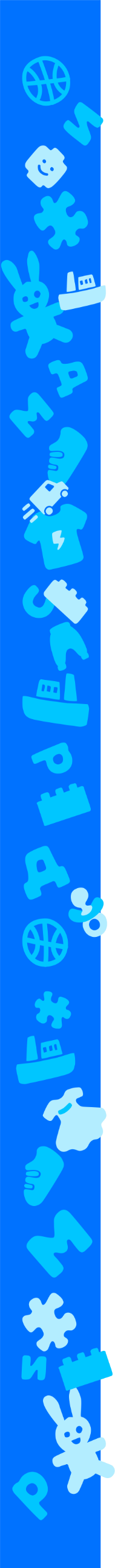 Группа «Детский мир»Неаудированный консолидированный отчет о прибылях и убытках и прочем совокупном доходе, подготовленный в соответствии с МСФО                                                                                                                                                                           (в миллионах российских рублей)Группа «Детский мир»Неаудированный консолидированный отчет о финансовом положении, 
подготовленный в соответствии с МСФО                                                                                                                                                                               (в миллионах российских рублей)Группа «Детский мир»Неаудированный консолидированный отчет о движении денежных средств, 
подготовленный в соответствии с МСФО                                                                                                                                                                            (в миллионах российских рублей)Группа «Детский мир»Неаудированный консолидированный отчет о прибылях и убытках и прочем совокупном доходе                                                                                                           (в миллионах российских рублей)Если бы Группа продолжила применять МСФО (IAS) 17 вместо МСФО (IFRS) 16:Группа «Детский мир»Неаудированный консолидированный отчет о финансовом положении                                                    (в миллионах российских рублей)Если бы Группа продолжила применять МСФО (IAS) 17 вместо МСФО (IFRS) 16:Группа «Детский мир»Неаудированный консолидированный отчет о движении денежных средств                                                                                                                                                  (в миллионах российских рублей)Если бы Группа продолжила применять МСФО (IAS) 17 вместо МСФО (IFRS) 16:GMV - общий объем продаж (с НДС), млн руб.1 кв. 20221 кв. 2021∆, %Группа 42,64539,6347.6%Россия40,09737,8795.9%Казахстан 1,9031,37938.0%Беларусь64537671.5%Общий объем онлайн-продаж (с НДС), млн руб.1 кв. 20221 кв. 2021∆, %Группа 13,10010,92219.9%Россия12,81810,81218.6%Казахстан 246110123.6%Беларусь360-Доля онлайн-продаж1 кв. 20221 кв. 2021∆, %Группа 30.7%27.6%3.1 п.п.Россия32.0%28.5%3.5 п.п.Казахстан 12.9%8.0%4.9 п.п.Беларусь5.6%0.0%5.6 п.п.Чистая выручка по сегментам, млн руб.1 кв. 20221 кв. 2021∆, %Группа 37,85035,6726.1%«Детский мир» в России35,35534,0014.0%«Детский мир» в Казахстане1,6721,23235.8%«Детмир» в Беларуси55932671.7%«Зоозавр»264113133.0%Показатели онлайн-сегмента
(веб-сайт и мобильное приложение)1 кв. 20221 кв. 2021∆, %Количество онлайн-посещений, млн 177.9145.322.5%Онлайн-заказы, млн7.57.32.7%Конверсия4.2%5.0%(0.8) п.п.Показатели маркетплейса 
(Россия)1 кв. 20221 кв. 2021∆, %Продажи маркетплейса (с НДС), млн руб.1,144399186.7%Доля от общих онлайн-продаж8.7%3.7%5.0 п.п.Онлайн-ассортимент, тыс. SKU878217304.6%Структура онлайн-продаж по способу получения заказа (Россия)1 кв. 20221 кв. 2021∆, %Самовывоз82.8%85.7%(2.9) п.п.Курьерская доставка на дом17.2%14.3%2.9 п.п.Структура онлайн-заказов по способу оформления (Россия)1 кв. 20221 кв. 2021∆, %Мобильное приложение82.0%74.0%8.0 п.п.Веб-сайт18.0%26.0%(8.0) п.п.Показатели мобильного приложения
(Россия)1 кв. 20221 кв. 2021∆, %Количество установок8, млн13.88.758.6%MAU9, млн3.83.026.7%«Детский мир» 
Россия, Казахстан и Беларусь1 кв. 20221 кв. 2021∆, %Рост сопоставимых продаж-2.1%7.9%(10.0) п.п.рост количества чеков-13.6%4.5%(18.1) п.п.рост среднего чека13.3%3.2%10.1 п.п.«Детский мир» 
(Россия)1 кв. 20221 кв. 2021∆, %Рост сопоставимых продаж-3.0%7.5%(10.5) п.п.рост количества чеков-14.3%4.5%(18.8) п.п.рост среднего чека13.1%2.9%10.2 п.п.«Детский мир» 
(Казахстан)1 кв. 20221 кв. 2021∆, %Рост сопоставимых продаж14.7%17.4%(2.7) п.п.рост количества чеков5.5%5.9%(0.4) п.п.рост среднего чека8.8%10.8%(2.0) п.п.«Детский мир» 
(Беларусь)1 кв. 20221 кв. 2021∆, %Рост сопоставимых продаж10.8%42.5%(31.7) п.п.рост количества чеков2.7%26.9%(24.2) п.п.рост среднего чека7.9%12.3%(4.4) п.п.Розничная сетьКоличество магазиновКоличество магазиновКоличество магазиновКоличество магазиновКоличество магазиновРозничная сеть1 кв. 20221 кв. 2021∆, %Группа1,12588027.8%«Детский мир» в России8517838.7%«Детский мир» в Казахстане474114.6%«Детмир» в Беларуси231376.9%«Детмир Мини»11022400.0%«Зоозавр»9421347.6%Общая площадь (тыс. кв. м)982902+8.9%Программа лояльности «Детского мира» (Россия)1 кв. 20221 кв. 2021∆, %Общее количество держателей карт лояльности, млн30.527.610.6%Доля общих продаж с использованием карт лояльности, %87.1%85.9%1.2 п.п.Общее количество активных держателей карт лояльности, млн11.710.96.9%Количество цифровых активных держателей карт лояльности, млн4.33.718.7%Доля цифровых активных держателей карт лояльности, %37.2%33.5%3.7 п.п.Миллионов российских рублей МСФО (IAS) "17"МСФО (IAS) "17"МСФО (IAS) "17"МСФО (IAS) "17"МСФО (IAS) "17"МСФО (IFRS) "16"  МСФО (IFRS) "16"  МСФО (IFRS) "16"  МСФО (IFRS) "16"  МСФО (IFRS) "16"  1 кв. 20221 кв. 2021∆, %1 кв. 20221 кв. 2021∆, %Выручка37,85035,6726.1%37,85035,6726.1%Валовая прибыль 11,42110,5508.3%11,42110,5508.3%% от выручки30.2%29.6%0.6 п.п.30.2%29.6%0.6 п.п.Коммерческие, общехозяйственные и административные расходы (8,781)(7,478)17.4%(5,967)(4,927)21.1%% от выручки23.2%21.0%2.2 п.п.15.8%13.8%2.0 п.п.Условно-безвозвратный заем------Прочие операционные доходы/(расходы)131-7241-EBITDA2,5532,830(9.8)%5,4385,3910.9%% от выручки6.7%7.9%(1.2) п.п.14.4%15.1%(0.7) п.п.Скорр. EBITDA152,6413,103(14.9)%5,5265,664(2.4)%% от выручки7.0%8.7%(1.7) п.п.14.6%15.9%(1.3) п.п.Скорр. прибыль до налогообложения1,1442,075(44.9)%1,0962,051(46.6)%% от выручки3.0%5.8%(2.8) п.п.2.9%5.7%(2.8) п.п.Прибыль за период (517)1,313-(555)1,294-% от выручки-1.4%3.7%--1.5%3.6%-Чистый долг31,20324,04229.8%31,20324,04229.8%Обязательство по аренде39,77936,8318.0%Чистый долг / EBITDA1.7x1.4xЧистый долг / Скорр. EBITDA LTM1.8x1.4xМиллионов российских рублей МСФО (IAS) "17"МСФО (IAS) "17"МСФО (IAS) "17"МСФО (IAS) "17"МСФО (IAS) "17"МСФО (IFRS) "16"  МСФО (IFRS) "16"  МСФО (IFRS) "16"  МСФО (IFRS) "16"  МСФО (IFRS) "16"  1 кв. 20221 кв. 2021∆, %1 кв. 20221 кв. 2021∆, %Расходы на персонал3,5153,00217.1%3,5153,00217.1%% от выручки9.3%8.4%0.9 п.п.9.3%8.4%0.9 п.п.Расходы на аренду3,4073,02112.8%59547126.3%% от выручки9.0%8.5%0.5 п.п.1.6%1.3%0.3 п.п.Расходы на маркетинг31920158.7%31920158.7%% от выручки0.8%0.6%0.2 п.п.0.8%0.6%0.2 п.п.Прочие расходы1,5401,25422.8%1,5381,25322.7%% от выручки4.1%3.5%0.6 п.п.4.1%3.5%0.6 п.п.Коммерческие, общехозяйственные и административные расходы (за вычетом расходов на амортизацию и выплат LTI)8,7817,47817.4%5,9674,92721.1%% от выручки23.2%21.0%2.2 п.п.15.8%13.8%2.0 п.п.Расходы на амортизацию77262723.1%2,9512,68210.0%% от выручки2.0%1.8%0.2 п.п.7.8%7.5%0.3 п.п.Дополнительные бонусные начисления по программе LTI88273(67.8)%88273(67.8)%% от выручки0.2%0.8%(0.6) п.п.0.2%0.8%(0.6) п.п.Миллионов российских рублей МСФО (IAS) "17"МСФО (IAS) "17"МСФО (IAS) "17"МСФО (IAS) "17"МСФО (IAS) "17"МСФО (IFRS) "16"МСФО (IFRS) "16"МСФО (IFRS) "16"МСФО (IFRS) "16"МСФО (IFRS) "16"1 кв. 20221 кв. 2021∆, %1 кв. 20221 кв. 2021∆, %Скорр. EBITDA2,6413,103(14.9)%5,5265,664(2.4)%Добавить / (вычесть):Изменение оборотного капитала(6,365)(7,338)(13.3)%(6,460)(7,252)(10.9)%Проценты и налог на прибыль(1,365)(1,049)30.1%(2,121)(1,580)34.2%Прочие операционные денежные потоки51634051.8%44332934.7%Денежные средства: операционная деятельность (4,573)(4,944)(7.5)%(2,612)(2,839)(8.0)%Денежные средства: инвестиционная деятельность (889)(945)(5.9)%(889)(945)(5.9)%Свободный денежный поток(5,462)(5,889)(7.3)%(3,501)(3,784)(7.5)%Денежные средства: финансовая деятельность 9,5695,27381.5%7,6083,168140.2%Чистое увеличение/(уменьшение) денежных средств и их эквивалентов4,107(616)-4,107(616)-Денежные средства и их эквиваленты на начало отчетного периода 3,8071,826108.5%3,8071,826108.5%Денежные средства и их эквиваленты на конец отчетного периода 8,9681,014784.4%8,9681,014784.4%Эффект изменения валютных курсов1,054(196)-1,054(196)-Миллионов российских рублей МСФО (IAS) "17"МСФО (IAS) "17"МСФО (IAS) "17"МСФО (IFRS) "16"  МСФО (IFRS) "16"  МСФО (IFRS) "16"  1 кв. 20221 кв. 20211 кв. 20221 кв. 2021Прибыль за период(517)1,313(555)1,294Добавить / (вычесть):Финансовые доходы(116)(2)(117)(4)Финансовые расходы8414031,596935Прибыль/ убыток от курсовых разниц, нетто1,511561,51156Налог на прибыль, отраженный в прибылях и убытках6243352428Амортизация основных средств и нематериальных активов7726272,9512,682EBITDA2,5532,8305,4385,391Обратный эффект:Дополнительные бонусные начисления по программе LTI8827388273Скорр. EBITDA2,6413,1035,5265,664Миллионов российских рублей МСФО (IAS) "17"МСФО (IAS) "17"МСФО (IAS) "17"МСФО (IFRS) "16"МСФО (IFRS) "16"МСФО (IFRS) "16"1 кв. 20221 кв. 20211 кв. 20221 кв. 2021Прибыль за период до налогообложения(455)1,746(503)1,722Обратный эффект:Дополнительные бонусные начисления по программе LTI8827388273Прибыль / убыток от курсовых разниц, нетто1,511561,51156Скорр. прибыль до налогообложения за период1,1442,0751,0962,051За три месяца, закончившихся 31 мартаЗа три месяца, закончившихся 31 мартаЗа три месяца, закончившихся 31 марта2022 года2021 годаВыручка37,85035,672Себестоимость(26,429)(25,122)Валовая прибыль11,42110,550Коммерческие, общехозяйственные и административные расходы(9,006)(7,882)Прочие операционные доходы, нетто7241Операционная прибыль2,4872,709Финансовые доходы1174Финансовые расходы(1,596)(935)Убыток от курсовых разниц, нетто(1,511)(56)(Убыток)/прибыль до налогообложения(503)1,722Расход по налогу на прибыль(52)(428)(Убыток)/прибыль за период(555)1,294Прочий совокупный доход /(убыток)Статьи, которые впоследствии могут быть реклассифицированы в состав прибылей или убытков:Эффект пересчета в валюту представления отчетности18(9)Итого совокупный (убыток)/доход за период(537)1,28531 марта2022 года31 марта2021 года (пересмотрено)АКТИВЫВНЕОБОРОТНЫЕ АКТИВЫОсновные средства11,7109,654Нематериальные активы1,8111,442Активы в форме права пользования36,21333,760Отложенные налоговые активы3,1962,512Прочие внеоборотные активы142130Итого внеоборотные активы53,07247,498ОБОРОТНЫЕ АКТИВЫТоварно-материальные запасы57,44342,827Торговая дебиторская задолженность1,5813,091Авансы выданные и прочая дебиторская задолженность2,4031,684Предоплата по налогу на прибыль242186Денежные средства и их эквиваленты8,9681,014Итого оборотные активы70,63748,802ИТОГО АКТИВЫ123,70996,300СОБСТВЕННЫЙ КАПИТАЛ И ОБЯЗАТЕЛЬСТВАДЕФИЦИТ АКЦИОНЕРНОГО КАПИТАЛАУставный капитал11Собственные выкупленные акции(1,934)(278)Добавочный капитал5,7935,793Непокрытый убыток(6,118)(6,930)Резерв пересчета в валюту представления отчетности135117Итого дефицит акционерного капитала(2,123)(1,297)ДОЛГОСРОЧНЫЕ ОБЯЗАТЕЛЬСТВАОбязательства по аренде31,87128,579Долгосрочные кредиты и займы18,01019,310Отложенные налоговые обязательства34890Итого долгосрочные обязательства50,22947,979КРАТКОСРОЧНЫЕ ОБЯЗАТЕЛЬСТВАТорговая кредиторская задолженность37,29529,204Краткосрочные кредиты и займы и краткосрочная часть долгосрочных кредитов и займов22,1615,746Обязательства по аренде7,9088,252Авансы полученные, прочая кредиторская задолженность и начисленные расходы7,0815,388Доходы будущих периодов1,0771,009Обязательства по текущему налогу на прибыль8119Итого краткосрочные обязательства75,60349,618Итого обязательства125,83297,597ИТОГО СОБСТВЕННЫЙ КАПИТАЛ И ОБЯЗАТЕЛЬСТВА123,70996,300За три месяца, закончившихся 31 марта
За три месяца, закончившихся 31 марта
За три месяца, закончившихся 31 марта
2022 года2021 года (пересмотрено)Движение денежных средств от операционной деятельности:(Убыток)/прибыль за период(555)1,294Корректировки:Амортизация внеоборотных активов2,9512,682Финансовые расходы1,596-935Убыток от курсовых разниц, нетто1,51156Списания товарно-материальных запасов, связанные с недостачами и снижением их стоимости до чистой цены возможной реализации507552Изменение ожидаемой величины невостребованной части бонусных баллов по программе лояльности68(28)Налог на прибыль, отраженный в прибылях и убытках52428Расходы по вознаграждению, основанному на акциях, выплачиваемому в форме акций46100Изменение ожидаемой величины невостребованной части подарочных карт(18)-Финансовые доходы(117)(4)Прочее(72)(22)Изменения оборотного капитала:Уменьшение торговой дебиторской задолженности2,874579Уменьшение/(увеличение) авансов выданных и прочей дебиторской задолженности7(123)Увеличение товарно-материальных запасов(5,226)(875)Уменьшение торговой кредиторской задолженности(4,496)(6,781)Увеличение авансов полученных, прочей кредиторской задолженности и начисленных расходов734152Уменьшение доходов будущих периодов(353)(204)Денежные средства, использованные в операционной деятельности(491)(1,259)Проценты уплаченные(1,258)(654)Проценты полученные1152Налог на прибыль уплаченный(978)(928)Чистые денежные средства, использованные в операционной деятельности(2,612)(2,839)Движение денежных средств от инвестиционной деятельности:Выплаты по приобретению основных средств(628)(871)Выплаты по приобретению нематериальных активов(270)(79)Поступления от реализации основных средств95Чистые денежные средства, использованные в инвестиционной деятельности(889)(945)Движение денежных средств от финансовой деятельности:Выкуп собственных акций(1,717)-Погашение кредитов и займов(7,401)(14,407)Платежи по обязательствам по аренде (1,961)(2,105)Поступления от кредитов и займов18,68719,680Чистые денежные средства, полученные от финансовой деятельности7,6083,168Чистое увеличение/(уменьшение) денежных средств и их эквивалентов4,107(616)Денежные средства и их эквиваленты, на начало периода3,8071,826Влияние изменений валютных курсов на денежные средства и их эквивалентыДенежные средства и их эквиваленты, на конец периода8,9681,014За три месяца, закончившихся 31 мартаЗа три месяца, закончившихся 31 мартаЗа три месяца, закончившихся 31 марта2022 года2021 годаВыручка37,85035,672Себестоимость(26,429)(25,122)Валовая прибыль11,42110,550Коммерческие, общехозяйственные и административные расходы(9,641)(8,378)Прочие операционные доходы, нетто131Операционная прибыль1,7812,203Финансовые доходы1162Финансовые расходы(841)(403)Убыток от курсовых разниц, нетто(1,511)(56)(Убыток)/прибыль до налогообложения(455)1,746Расход по налогу на прибыль(62)(433)(Убыток)/прибыль за период(517)1,313Прочий совокупный доходСтатьи, которые впоследствии могут быть реклассифицированы в состав прибылей или убытков:Эффект пересчета в валюту представления отчетности285Итого совокупный (убыток)/доход за период(489)1,31831 марта2022 года31 марта2021 года (пересмотрено)АКТИВЫВНЕОБОРОТНЫЕ АКТИВЫОсновные средства11,7109,654Нематериальные активы1,8111,442Отложенные налоговые активы2,4451,836Прочие внеоборотные активы247225Итого внеоборотные активы16,21313,157ОБОРОТНЫЕ АКТИВЫТоварно-материальные запасы57,44342,827Торговая дебиторская задолженность1,5813,091Авансы выданные и прочая дебиторская задолженность2,6232,042Предоплата по налогу на прибыль242186Денежные средства и их эквиваленты8,9681,014Итого оборотные активы70,85749,160ИТОГО АКТИВЫ87,07062,317СОБСТВЕННЫЙ КАПИТАЛ И ОБЯЗАТЕЛЬСТВААКЦИОНЕРНЫЙ КАПИТАЛУставный капитал11Собственные выкупленные акции(1,934)(278)Добавочный капитал5,7935,793Непокрытый убыток(3,116)(4,227)Резерв пересчета в валюту представления отчетности139132Итого акционерный капитал8831,421ДОЛГОСРОЧНЫЕ ОБЯЗАТЕЛЬСТВАДолгосрочные кредиты и займы18,01019,310Отложенные налоговые обязательства34890Итого долгосрочные обязательства18,35819,400КРАТКОСРОЧНЫЕ ОБЯЗАТЕЛЬСТВАТорговая кредиторская задолженность37,29529,204Краткосрочные кредиты и займы и краткосрочная часть долгосрочных кредитов и займов22,1615,746Авансы полученные, прочая кредиторская задолженность и начисленные расходы7,2155,518Доходы будущих периодов1,0771,009Обязательства по текущему налогу на прибыль8119Итого краткосрочные обязательства67,82941,496Итого обязательства86,18760,896ИТОГО СОБСТВЕННЫЙ КАПИТАЛ И ОБЯЗАТЕЛЬСТВА87,07062,317За три месяца, закончившихся 31 мартаЗа три месяца, закончившихся 31 мартаЗа три месяца, закончившихся 31 марта2022 года2021 года (пересмотрено)Движение денежных средств от операционной деятельности:(Убыток)/прибыль за период(517)1,313Корректировки:Убыток от курсовых разниц, нетто1,51156841403Амортизация внеоборотных активов772627Списания товарно-материальных запасов, связанные с недостачами и снижением стоимости запасов до чистой цены возможной реализации507552Изменение ожидаемой величины невостребованной части бонусных баллов по программе лояльности68(28)Налог на прибыль, отраженный в прибылях и убытках62433Расходы по вознаграждению, основанному на акциях, выплачиваемому в форме акций46100Изменение ожидаемой величины невостребованной части подарочных карт(18)-Финансовые доходы(116)(2)Прочее1(11)Изменения оборотного капитала:Уменьшение торговой дебиторской задолженности2,874579Уменьшение/(увеличение) авансов выданных и прочей дебиторской задолженности97(203)Увеличение товарно-материальных запасов(5,226)(875)Уменьшение торговой кредиторской задолженности(4,496)(6,781)Увеличение авансов полученных, прочей кредиторской задолженности и начисленных расходов739146Уменьшение доходов будущих периодов(353)(204)Денежные средства, использованные в операционной деятельности(3,208)(3,895)Проценты уплаченные(502)(123)Проценты полученные1152Налог на прибыль уплаченный(978)(928)Чистые денежные средства, использованные в операционной деятельности(4,573)(4,944)Движение денежных средств от инвестиционной деятельности:Выплаты по приобретению основных средств(628)(871)Выплаты по приобретению нематериальных активов(270)(79)Поступления от реализации основных средств95Чистые денежные средства, использованные в инвестиционной деятельности(889)(945)Движение денежных средств от финансовой деятельности:Выкуп собственных акций(1,717)-Поступления от кредитов и займов18,68719,680Погашение кредитов и займов(7,401)(14,407)Чистые денежные средства, полученные от финансовой деятельности9,5695,273Чистое увеличение/(уменьшение) денежных средств и их эквивалентов4,107(616)Денежные средства и их эквиваленты, на начало периода3,8071,826Влияние изменений валютных курсов на денежные средства и их эквиваленты1,054(196)Денежные средства и их эквиваленты, на конец периода8,9681,014